SEMANA DE LA EDUCACION ARTISTICAAÑO 2018Dia  1Visita Casa de la Cultura, ver exposición y el  VagónDía 2Visita Plaza Samuel Muñoz, monumento B. O·Higgins. Parque Lisa Peter. Monumento capitán Pastenes en explanada. Plaza de Armas monumento Arturo Prat y Fontana de tritones.Día 3    Video  y exposición de biografías en el HallDía 4Pueblos originariosDia  1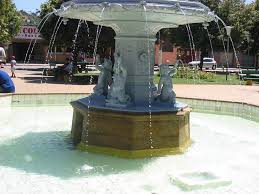 Visita Casa de la Cultura, ver exposición y el  Vagón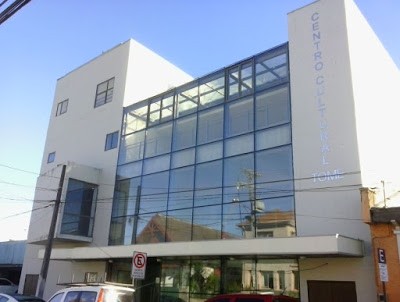 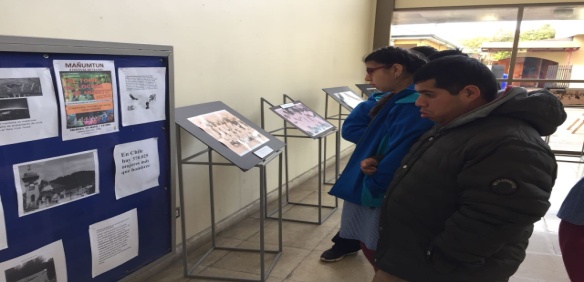 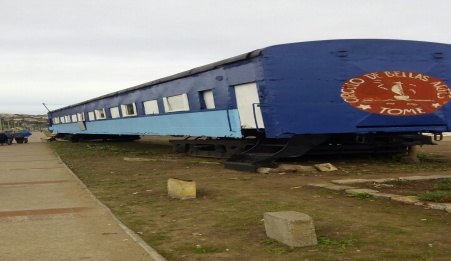 Día 2Visita Plaza Samuel Muñoz, monumento B. O·Higgins. Parque Lisa Peter. Monumento capitán Pastenes en explanada. Plaza de Armas monumento Arturo Prat y Fontana de tritones.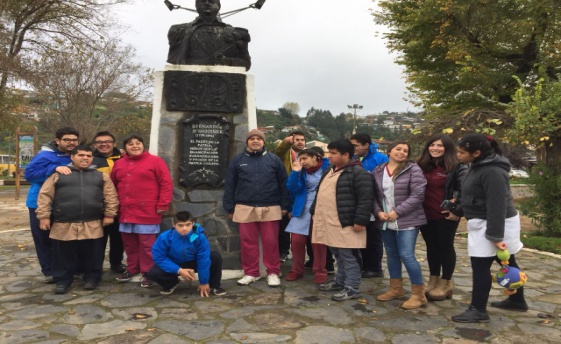 Día 4Pueblos originarios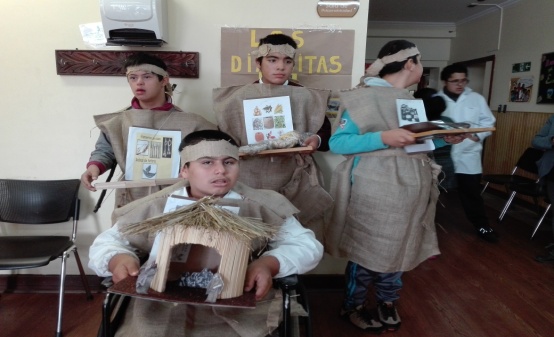 